ГЛАВА ГОРОДА ДИМИТРОВГРАДАУльяновской областиП О С Т А Н О В Л Е Н И Е25 июня 2021 года                                                                                     164О назначении публичных слушаний по проекту  Решения Городской Думы города Димитровграда Ульяновской области третьего созыва  «О внесении изменений в Правила землепользования и застройки города Димитровграда Ульяновской области»На основании статей 5.1, 33 Градостроительного кодекса Российской Федерации, части 5 статьи 28 Федерального закона от 06.10.2003 №131-ФЗ «Об общих принципах организации местного самоуправления в Российской Федерации», пункта 28 части 1 статьи 7, пункта 4 статьи 17, пункта 1 части 5 статьи 45 Устава муниципального образования «Город Димитровград» Ульяновской области, Положения об организации и проведении общественных обсуждений или публичных слушаний по вопросам градостроительной деятельности на территории города Димитровграда Ульяновской области, утвержденного решением Городской Думы города Димитровграда Ульяновской области третьего созыва от 30.10.2019 № 34/254, постановление Администрации города Димитровграда Ульяновской области от 12.04.2021                 № 827 «О подготовке проекта решения Городской Думы города Димитровграда Ульяновской области третьего созыва «О внесении изменений в Правила землепользования и застройки города Димитровграда Ульяновской области», протокола заседания Комиссии по подготовке Правил землепользования и застройки города Димитровграда Ульяновской области от 04.03.2021 № 2, рассмотрев письменное обращение МКУ «Дирекция инвестиционных и инновационных проектов» от 04.06.2021 № 01-04/381, п о с т а н о в л я ю:1.Назначить публичные слушания по проекту решения Городской Думы города Димитровграда Ульяновской области третьего созыва «О внесении изменений в  Правила землепользования и застройки города Димитровграда Ульяновской области» (далее - проект) в части изменения территориальной зоны с  зоны «Ж3» (зона многоэтажной жилой застройки)  на  зону «Р» (зона  рекреационного назначения) на территории примыкающей с восточной стороны к набережной Верхнего пруда города Димитровграда Ульяновской области в кадастровом квартале 73:23:010509.2.Инициатор проведения публичных слушаний: Администрация города Димитровграда Ульяновской области. 3.Организатор публичных слушаний: Комиссия по подготовке Правил землепользования и застройки города Димитровграда Ульяновской области (далее - Комиссия), созданная постановлением Администрации города от 23.10.2018 № 2343, ответственная за подготовку и проведение публичных слушаний.4.Определить местонахождение Комиссии, ответственной за подготовку и проведение публичных слушаний: Муниципальное казенное учреждение «Управление архитектуры и градостроительства города Димитровграда», расположенное по адресу: Ульяновская область, город Димитровград, улица Гагарина, 16, кабинет № 312, телефон 2-73-26.5.Срок проведения публичных слушаний не может быть менее одного месяца и более трех месяцев со дня опубликования такого проекта.6.Провести собрание участников публичных слушаний 30.07.2021 в 16.00 часов в зале заседаний  Администрации города Димитровграда Ульяновской области, расположенном по адресу: Ульяновская область, город Димитровград, улица Хмельницкого, д.93, третий этаж;7.Установить дату официального опубликования оповещения о начале публичных слушаний в периодическом печатном издании «Муниципальный вестник Заволжья» и размещения в информационно-телекоммуникационной сети Интернет на официальном сайте Администрации города (www.dimitrovgrad.ru) 30.06.2021.8.Определить, что оповещение о начале публичных слушаний будет размещено в  помещении Муниципального казенного учреждения «Управление архитектуры и градостроительства города Димитровграда», расположенного по адресу: Ульяновская область, город Димитровград, улица Гагарина, 16, кабинет №306. Дата размещения оповещения: 30.06.2021.9.Установить срок размещения проекта в информационно-телекоммуникационной сети Интернет на официальном сайте Администрации города (www.dimitrovgrad.ru) 05.07.2021 (приложение).10.Определить, что экспозиция проекта, подлежащая рассмотрению на публичных слушаниях, будет размещена в помещении Муниципального казенного учреждения «Управление архитектуры и градостроительства города Димитровграда», расположенного по адресу: Ульяновская область, город Димитровград, улица Гагарина, 16, кабинет №306. Дата открытия экспозиции: 05.07.2021. Срок проведения экспозиции: с 05.07.2021 по 29.07.2021. Время работы экспозиции: с 9.00 до 17.00, с понедельника по пятницу (кроме выходных и праздничных дней).11.Установить, что внесение предложений и замечаний осуществляется в Комиссию посредством официального сайта Администрации города (www.dimitrovgrad.ru) в информационно-телекоммуникационной сети Интернет, в письменной форме в адрес Комиссию, посредством записи в книге (журнале) учета посетителей экспозиции проекта в помещении Муниципального казенного учреждения «Управление архитектуры и градостроительства города Димитровграда», расположенного по адресу: Ульяновская область, город Димитровград, улица Гагарина, 16, кабинет №312. Срок внесения участниками публичных слушаний предложений и замечаний: с 05.07.2021 по 29.07.2021.12.Установить, что организационно-техническое и информационное обеспечение проведения публичных слушаний по проекту, возлагается на Администрацию города Димитровграда Ульяновской области. 13.Установить, что настоящее постановление подлежит официальному опубликованию и размещению в информационно-телекоммуникационной сети Интернет на официальном сайте Администрации города (www.dimitrovgrad.ru) не позднее 7 рабочих дней с момента его подписания.14.Контроль за исполнением настоящего постановления оставляю за собой.Исполняющий обязанности Главы города                                                                                       А.Н.БольшаковПРИЛОЖЕНИЕ к постановлению Главы города от 25.06.2021 № 164ПроектГОРОДСКАЯ ДУМА   ГОРОДА  ДИМИТРОВГРАДАУльяновской областиРЕШЕНИЕг.ДимитровградО внесении изменений в Правила землепользования и застройки города Димитровграда Ульяновской областиВ соответствии со статьей 33 Градостроительного кодекса Российской Федерации, пунктом 26 части 1 статьи 16 Федерального закона от 06.10.2003 №131-ФЗ «Об общих принципах организации местного самоуправления в Российской Федерации», пунктом 28 части 1  статьи 7 и пунктом 1 части 2  статьи 26 Устава муниципального образования «Город Димитровград» Ульяновской области, рассмотрев протокол публичных слушаний по проекту решения Городской Думы города Димитровграда Ульяновской области «О внесении изменений в Правила землепользования и застройки города Димитровграда Ульяновской области» от ____________ и заключение о результатах публичных слушаний по проекту решения Городской Думы  города Димитровграда Ульяновской области «О внесении изменений в Правила землепользования и застройки города Димитровграда Ульяновской области» от ___________, обращение Главы города Димитровграда Ульяновской области Б.С.Павленко от _____________№____________, Городская Дума города  Димитровграда  Ульяновской области  третьего созыва р е ш и л а:1. Внести изменения в Правила землепользования и застройки города Димитровграда Ульяновской области, утверждённые решением Городской Думы города Димитровграда Ульяновской области первого созыва от 27.07.2011 №53/682: 1.1.Изменить на Карте территориального зонирования с зоны «Ж3» (зона многоэтажной жилой застройки) на зону «Р» (зона рекреационного назначения) на территории  примыкающей  с восточной стороны к набережной Верхнего пруда города Димитровграда Ульяновской области  в кадастровом квартале 73:23:010509, согласно приложению  к настоящему решению.2. Установить, что настоящее решение подлежит официальному опубликованию и размещению в информационно - телекоммуникационной  сети «Интернет» на официальном сайте Городской Думы города Димитровграда  Ульяновской области (www.dumadgrad.ru ) и на  официальном сайте Администрации города  Димитровграда  Ульяновской области (www.dimitrovgrad.ru).3.Установить, что настоящее решение вступает  в силу со дня, следующим за днем его официального опубликования. 3. Контроль исполнения настоящего решения возложить на Комитет по финансово-экономической политике и городскому хозяйству (Куденко). Председатель                                                             Глава города ДимитровградаГородской  Думы                                                   Ульяновской областигорода Димитровграда                                              Ульяновской области                                   А.П.Ерышев                                                                     Б.С.ПавленкоПРИЛОЖЕНИЕ к решению Городской Думы города Димитровграда Ульяновской областитретьего созываот ________ №________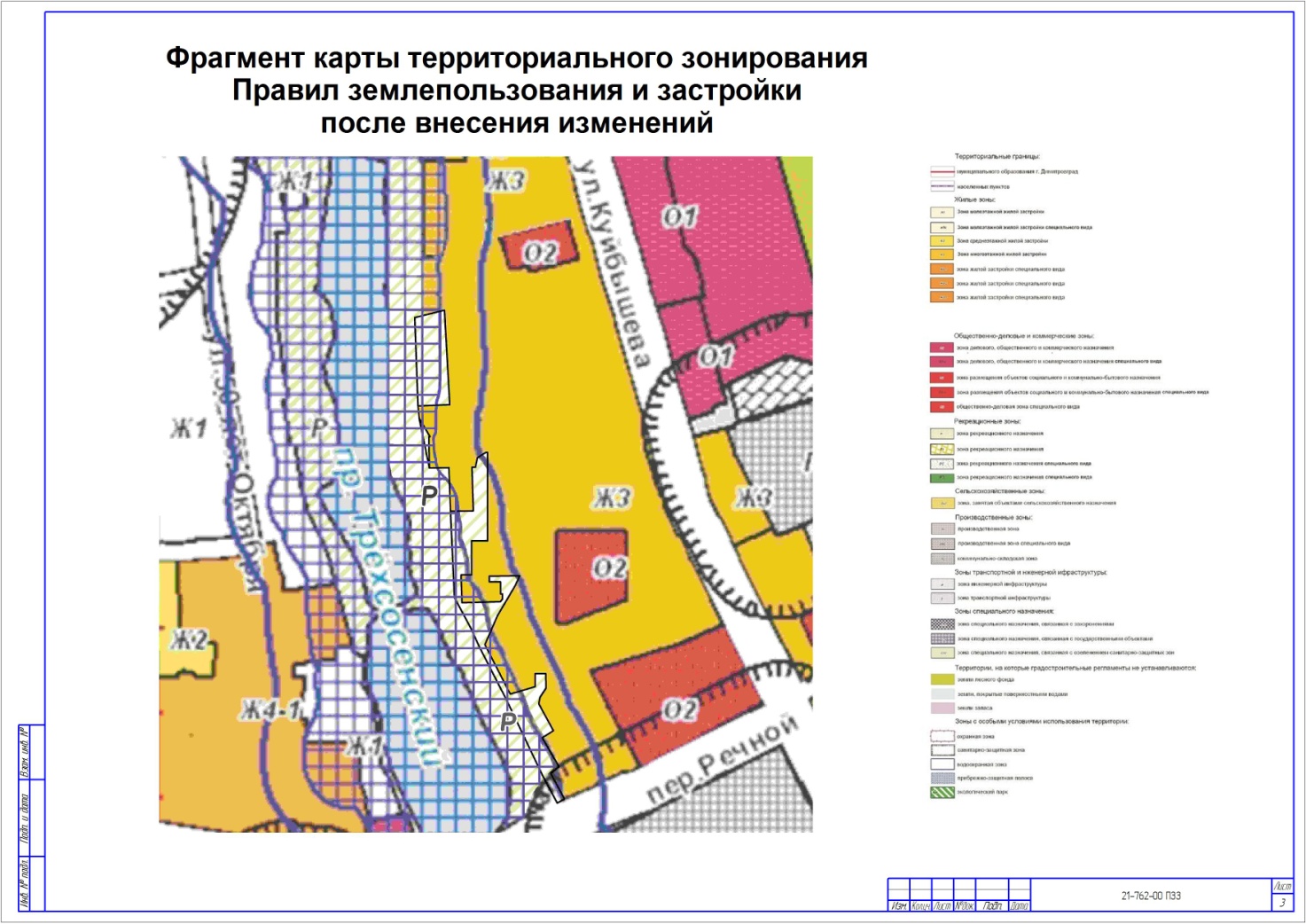 